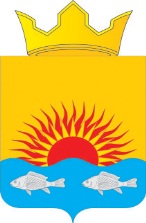 П О С Т А Н О В Л Е Н И Е АДМИНИСТРАЦИИ ВИСИМСКОГО СЕЛЬСКОГО ПОСЕЛЕНИЯДОБРЯНСКОГО МУНИЦИПАЛЬНОГО РАЙОНАПЕРМСКОГО КРАЯ    19.09.2016								       № 54Об усиление мер пожарнойбезопасности на территории Висимского  сельского поселенияв осенне- зимний период 2016-2017 гг.    В соответствии с требованиями  Федерального  закона Российской Федерации  от 21.12.1994 г. № 69 - ФЗ  «О пожарной безопасности», ст. 14 Федерального закона от 06.10.2003 № 131- ФЗ « Об общих принципах организации местного самоуправления в РФ,  ст.3 Закона Пермского края от 24.11.2006 г.  № 31 КЗ « Об обеспечении пожарной безопасности в Пермском крае», Устава Висимского  сельского поселения, в целях усиления противопожарной защиты населенных пунктов и объектов различных форм собственности на территории  Висимского сельского поселения, своевременной их подготовке к  осенне-зимнему периоду и учитывая сложную оперативную обстановку с пожарамиПОСТАНОВЛЯЕТ:Утвердить прилагаемый план мероприятий «Об усилении мер пожарной безопасности  на территории Висимского сельского поселения в  осенне-зимний  период  2016- 2017 гг.».Обнародовать  настоящее Постановление в установленном законом порядке.Контроль  исполнения Постановления оставляю за собой.Глава сельского поселения - глава администрации Висимскогосельского поселения                                                                      О.Б. Сятчихина    Приложение                                                                                                    к Постановлению Висимского сельского поселения                                                                                                    от 19.09.2016  № 54П Л А Нмероприятий  усиления  мер пожарной безопасности на территории Висимского сельского поселения  в осеннее – зимний  период  2016 – 2017 гг.№п/пМероприятияОтветственный за исполнениеСрок исполнения12341.Изготовление памяток о мерах пожарной безопасностиСпециалисты администрациипостоянно2.Распространение памяток о мерах пожарной безопасности среди населенияСпециалисты администрации, ТОСпостоянно3.Размещение на объектах торговли и в местах с массовым пребыванием людей молний о повышении пожарной опасности Специалисты администрации, ТОСпостоянно4.Проведение подворовых обходов с целью информирования людей о мерах пожарной безопасностиДПД, ТОС, администрацияежеквартально5.Проведение сходов граждан с рассмотрением вопросов соблюдения мер пожарной безопасности в быту, порядок сбора на случай возникновения пожара, а также определение первичных средств, с которыми необходимо прибывать на его тушениеГлава Сентябрь - ноябрь 2016Февраль - март 20177.Согласование порядка привлечения для целей пожаротушения приспособленной техники предприятий, осуществляющих хозяйственную деятельность на территории сельского поселения.Глава, специалист ответственный за ГО и ЧСДекабрь 20168.Проведение совместных рейдов по проверке противопожарного состояния мест проживания инвалидов, престарелых, малоимущих, а также неблагополучных семей с обязательным обучением их мерам пожарной безопасности.Глава, специалист  ответственный за ГО и ЧС по графику9.Размещение на территории населенных пунктов аншлагов, растяжек и т. д., направленных на предупреждение пожаров.Глава, специалист ответственный за ГО и ЧСПо мере изготовления